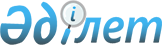 О бюджете сельского округа Косжар на 2020-2022 годыРешение Аральского районного маслихата Кызылординской области от 26 декабря 2019 года № 313. Зарегистрировано Департаментом юстиции Кызылординской области 31 декабря 2019 года № 7133.
      В соответствии пункта 2 статьи 75 кодекса Республики Казахстан от 4 декабря 2008 года "Бюджетный кодекс Респубики Казахстан" Аральский районный маслихат РЕШИЛ:
      1. Утвердить бюджет сельского округа Косжар на 2020-2022 годы согласно приложениям 1, 2, 3 в том числе на 2020 год в следующих объемах:
      1) доходы – 28 858 тысяч тенге;
      налоговые поступления – 921 тысяч тенге;
      неналоговые поступления – 0;
      поступления от продажи основного капитала – 0;
      поступления трансфертов – 27 937 тысяч тенге, из них субвенции – 26 567 тысяч тенге;
      2) затраты – 28 858 тысяч тенге;
      3) чистое бюджетное кредитование – 0;
      бюджетные кредиты – 0;
      погашение бюджетных кредитов – 0;
      4) сальдо по операциям с финансовыми активами – 0; 
      приобретение финансовых активов – 0;
      поступления от продажи финансовых активов государства – 0;
      5) дефицит (профицит) бюджета – 0;
      6) финансирование дефицита (использование профицита) – 0.
      Сноска. Пункт 1 - в редакции решения Аральского районного маслихата Кызылординской области от 08.04.2020 № 345 (вступает в силу с 01.01.2020).


      2. Настоящее решение вводится в действие с 1 января 2020 года и подлежит официальному опубликованию. Бюджет сельского округа Косжар на 2020 год
      Сноска. Приложение 1 - в редакции решения Аральского районного маслихата Кызылординской области от 08.04.2020 № 345 (вступает в силу с 01.01.2020). Бюджет сельского округа Косжар на 2021 год Бюджет сельского округа Косжар на 2022 год
					© 2012. РГП на ПХВ «Институт законодательства и правовой информации Республики Казахстан» Министерства юстиции Республики Казахстан
				
      Председатель сессии Аральскогорайонного маслихата

А. Садуакасова

      Секретарь Аральскогорайонного маслихата

Д. Мадинов
Приложение 1 к решению
Аральского районного маслихата
от "26" декабря 2019 года № 313
Категория 
Категория 
Категория 
Категория 
Сумма на
2020 год
(тысяч тенге)
Класс 
Класс 
Класс 
Сумма на
2020 год
(тысяч тенге)
Подкласс
Подкласс
Сумма на
2020 год
(тысяч тенге)
Наименование 
Сумма на
2020 год
(тысяч тенге)
1
2
3
4
5
1. Доходы
28 858
1
Налоговые поступления
921
04
Hалоги на собственность
921
1
Hалоги на имущество
8
3
Земельный налог
208
4
Hалог на транспортные средства
705
4
Поступления трансфертов
27 937
02
Трансферты из вышестоящих органов государственного управления
27 937
3
Трансферты из бюджета района (города областного значения) 
27 937
Функциональная группа
Функциональная группа
Функциональная группа
Функциональная группа
Сумма на 
2020 год
Администратор бюджетных программ
Администратор бюджетных программ
Администратор бюджетных программ
Сумма на 
2020 год
Программа
Программа
Сумма на 
2020 год
Наименование
Сумма на 
2020 год
2. Расходы
28 858
01
Государственные услуги общего характера
16 443
124
Аппарат акима города районного значения, села, поселка, сельского округа
16 443
001
Услуги по обеспечению деятельности акима города районного значения, села, поселка, сельского округа
16 443
07
Жилищно-коммунальное хозяйство
1 219
124
Аппарат акима города районного значения, села, поселка, сельского округа
1 219
008
Освещение улиц населенных пунктов
364
009
Обеспечение санитарии населенных пунктов
221
011
Благоустройство и озеленение населенных пунктов
634
08
Культура, спорт, туризм и информационное пространство
11 196
124
Аппарат акима города районного значения, села, поселка, сельского округа
11 196
006
Поддержка культурно-досуговой работы на местном уровне
11 196
3.Чистое бюджетное кредитование
0
Бюджетные кредиты
0
5
Погашение бюджетных кредитов
0
4. Сальдо по операциям с финансовыми активами
0
Приобретение финансовых активов
0
5. Дефицит (профицит) бюджета
0
6. Финансирование дефицита (использование профицита) бюджета
0
8
Используемые остатки бюджетных средств
0
1
Свободные остатки бюджетных средств
0
01
Свободные остатки бюджетных средств
0
2
Остатки бюджетных средств на конец отчетного периода
0
01
Остатки бюджетных средств на конец отчетного периода
0Приложение 2 к решению Аральского районного маслихата от 26 декабря 2019 года № 313
Категория 
Категория 
Категория 
Категория 
Сумма на 2021 год
(тысяч тенге)
Класс 
Класс 
Класс 
Сумма на 2021 год
(тысяч тенге)
Подкласс
Подкласс
Сумма на 2021 год
(тысяч тенге)
Наименование 
Сумма на 2021 год
(тысяч тенге)
1
2
3
4
5
1. Доходы
26 977
1
Налоговые поступления
967
04
Hалоги на собственность
967
1
Hалоги на имущество
8
3
Земельный налог
218
4
Hалог на транспортные средства
741
4
Поступления трансфертов
26 010
02
Трансферты из вышестоящих органов государственного управления
26 010
3
Трансферты из бюджета района (города областного значения) 
26010
Функциональная группа
Функциональная группа
Функциональная группа
Функциональная группа
Сумма на 
2021 год
Администратор бюджетных программ
Администратор бюджетных программ
Администратор бюджетных программ
Сумма на 
2021 год
Программа
Программа
Сумма на 
2021 год
Наименование
Сумма на 
2021 год
2. Расходы
26 977
01
Государственные услуги общего характера
16 593
124
Аппарат акима города районного значения, села, поселка, сельского округа
16 593
001
Услуги по обеспечению деятельности акима города районного значения, села, поселка, сельского округа
16 593
07
Жилищно-коммунальное хозяйство
614
124
Аппарат акима города районного значения, села, поселка, сельского округа
614
008
Освещение улиц населенных пунктов
382
009
Обеспечение санитарии населенных пунктов
232
08
Культура, спорт, туризм и информационное пространство
9 770
124
Аппарат акима города районного значения, села, поселка, сельского округа
9 770
006
Поддержка культурно-досуговой работы на местном уровне
9 770
3.Чистое бюджетное кредитование
0
Бюджетные кредиты
0
5
Погашение бюджетных кредитов
0
4. Сальдо по операциям с финансовыми активами
0
Приобретение финансовых активов
0
5. Дефицит (профицит) бюджета
0
6. Финансирование дефицита (использование профицита) бюджета
0Приложение 3 к решению Аральского районного маслихата от 26 декабря 2019 года № 313
Категория 
Категория 
Категория 
Категория 
Сумма на 2022 год
(тысяч тенге)
Класс 
Класс 
Класс 
Сумма на 2022 год
(тысяч тенге)
Подкласс
Подкласс
Сумма на 2022 год
(тысяч тенге)
Наименование 
Сумма на 2022 год
(тысяч тенге)
1
2
3
4
5
1. Доходы
27 166
1
Налоговые поступления
1 006
04
Hалоги на собственность
1 006
1
Hалоги на имущество
9
3
Земельный налог
227
4
Hалог на транспортные средства
770
4
Поступления трансфертов
26 160
02
Трансферты из вышестоящих органов государственного управления
26 160
3
Трансферты из бюджета района (города областного значения) 
26 160
Функциональная группа
Функциональная группа
Функциональная группа
Функциональная группа
Сумма на 
2022 год
Администратор бюджетных программ
Администратор бюджетных программ
Администратор бюджетных программ
Сумма на 
2022 год
Программа
Программа
Сумма на 
2022 год
Наименование
Сумма на 
2022 год
2. Расходы
27 166
01
Государственные услуги общего характера
16 719
124
Аппарат акима города районного значения, села, поселка, сельского округа
16 719
001
Услуги по обеспечению деятельности акима города районного значения, села, поселка, сельского округа
16 719
07
Жилищно-коммунальное хозяйство
638
124
Аппарат акима города районного значения, села, поселка, сельского округа
638
008
Освещение улиц населенных пунктов
397
009
Обеспечение санитарии населенных пунктов
241
08
Культура, спорт, туризм и информационное пространство
9 809
124
Аппарат акима города районного значения, села, поселка, сельского округа
9 809
006
Поддержка культурно-досуговой работы на местном уровне
9 809
3.Чистое бюджетное кредитование
0
Бюджетные кредиты
0
5
Погашение бюджетных кредитов
0
4. Сальдо по операциям с финансовыми активами
0
Приобретение финансовых активов
0
5. Дефицит (профицит) бюджета
0
6. Финансирование дефицита (использование профицита) бюджета
0